Фитбол-гимнастика. Методика проведения занятий фитбол-гимнастикой с детьми дошкольного возраста. Подвижные игры c фитболомФитбол-гимнастика – это занятия на больших упругих мячах. (d40-50 см)Фитбол-гимнастика позволяет решать следующие задачи:• Развитие двигательных качеств;• Обучение основным двигательным действиям;• Развитие и совершенствование координации движений и равновесия;• Укрепление мышечного корсета, создание навыка правильной осанки;• Улучшения функционирования сердечно-сосудистой и дыхательной систем;• Нормализация работы нервной системы, стимуляция нервно-психического развития;• Улучшение кровоснабжения позвоночника, суставов и внутренних органов, устранение венозного застоя;• Улучшение коммуникативной и эмоционально-волевой сферы;• Стимуляция развития анализаторных систем, проприорцептивной чувствительности;• Развитие мелкой моторики и речи;• Адаптация организма к физической нагрузке.Занятия фитбол-гимнастикой могут проходить до двух раз в неделю по 30 минут. Занятие подразделяется на 3 части: подготовительную, основную и заключительную. В подготовительной части происходит настрой детей на работу и подготовка организма к основной части тренировки. В основной части происходит максимальная нагрузка на организм, которая должна быть оптимальной для детей. В связи с этим во время занятия должны учитываться возрастные и индивидуальные особенности детей. Заключительная часть способствует улучшению восстановительных процессов и расслаблению организма. Всё занятие проходит под музыкальное сопровождение.Начинать лучше с веселой и задорной игры. Это сразу поднимает настроение у малышей и настраивает их на веселое занятие. Начинается разминка с игровой гимнастики, например, под музыку Екатерины Железновой ("Аэробика для малышей"). Все движения выполняются по тексту песен, только сидя на мяче. Далее занятие проходит под любую музыку (лучше в обработке для детей). Темп мелодий может меняться. В начале, лучше использовать мелодии медленного или среднего темпа, чтобы организм постепенно входил в работу. Если ребёнок пришел в первый раз, то надо дать ему время привыкнуть к мячу, помочь правильно принять нужное положение для выполнения упражнений.Содержание занятия (30 минут)Оборудование: мячи по количеству человек в группе (мяч подбирается с учетом ростовых параметров, коврики по количеству детей, магнитофон, диски, кассеты с музыкой.Подготовительная часть (10 минут)Выполняется сидя на мяче с пружинящими движениями. Разминка проводится под веселую детскую музыку. Во время разминки выполняются упражнения для всех основных групп мышц, начиная с головы и заканчивая ногами.Упражнения:• Игра под музыку ("Аэробика для малышей").• Наклоны головой вперед-назад и вправо-влево. Темп медленный.• Повороты головой направо-налево. Темп медленный.• Круговые вращения руками вперед и назад. Темп средний.• Наклоны туловища вправо-влево. Темп средний.• Повороты туловища направо-налево. Темп средний.• "Лестница" – поднимать руки поочередно на пояс, на плечи, вверх, два хлопка руками и обратно поочередно так же (плечи, пояс, два хлопка внизу по мячу). Постепенно темп упражнений можно увеличивать.• Ходьба сидя на мяче вперед-назад (не отрывая ягодицы от мяча). Пройти как можно дальше. Спина прямая.• Ходьба сидя на мяче вправо-влево (не отрывая ягодицы от мяча). Пройти как можно дальше. Спина прямая.• Прыжки на мяче как можно выше отрываясь от пола• Прыжки сидя на мяче вокруг себя (подпрыгиваем, постепенно переставляя ноги и двигаемся по кругу).Основная часть (15 минут)Выполняется в положении сидя на мяче, стоя, лёжа на мяче (на спине и животе, лёжа на коврике (на спине и животе).Упражнения стоя:• Стоя, мяч в руках. Поднимание прямых рук с мячом вверх-вниз (5-10 раз)• Стоя, мяч в руках. Повороты туловища вправо-влево (руки с мячом на уровне груди)• "Маятник". Руки с мячом справа сверху, опускаем их вниз и поднимаем влево вверх• Ходьба по кругу, держа мяч над головой (руки прямые). Можно ходить по кругу, а можно "змейкой", постепенно, то увеличивая, то уменьшая темп.• Отбивание мяча одной рукой, двумя и поочередно на месте и в движении.• Бросание мяча вверх и ловля его. Также упражнение можно выполнять в парах.• Катание мяча друг другу.• Стоя на одной ноге, вторая на мяче. Удержание равновесия. Ноги прямые. Руки в стороны• Стоя на одной ноге, вторая на мяче. Катание мяча вперед-назад и (или) вправо-влево.• Стоя на одной ноге, вторая на мяче. Приседания 5 раз. Руки в стороны. Ноги в коленях прямые• Стоя, ноги на ширине плеч, руки касаются мяча. Прокатывание мяча вперед и назад, не отрывая ноги от пола (колени прямые). Нужно прокатить мяч как можно дальше.Упражнения, сидя на мяче:• Перекаты с носочков на пятки. Руки в стороны.• Сидя на мяче (пятки и голень как можно ближе к мячу, ноги оторвать от пола и удерживать равновесие как можно дольше. Руки в стороны• Ходьба вперед, не отрывая ягодицы от пола, постепенно опуская спину на мяч. Лежа на мяче удерживать равновесие (руки в стороны, затем постепенно поднимаясь идти назадУпражнения лежа на спине:• Лежа на спине мяч под ногами. Катание мяча, вперед-назад сгибая и выпрямляя ноги• Лежа на спине мяч под ногами. Поднимание и опускание ног поочередно. Ноги прямые.• Лежа на спине, мяч обхватить ногами с двух сторон. Поднимание и опускание прямых ног. Руками можно держаться за коврик.• Лежа на спине мяч под ногами, руками держаться за пол. Поднимание и опускание таза.Упражнения лежа на животе:• Лежа на животе руки впереди с мячом. Поднимание и опускание туловища (по возможности подниматься как можно выше). Можно удерживать положение наверху несколько секунд.Упражнения, лёжа на мяче,на животе:• "Качалочка". Стоя на коленях, перекат на мяче вперед на прямые руки и вернуться обратно на колени.• Лёжа на животе, на мяче, руками упереться в пол, ноги прямые не касаются пола. Туловище параллельно полу. Удерживать равновесие несколько секунд.• Лёжа на животе, на мяче, руками упереться в пол, сгибать и выпрямлять ноги поочередно и одновременно. Ноги не касаются пола.• Лёжа на животе, на мяче, ходьба на прямых руках вперед и назад. Ноги прямые параллельно полу.• "Самолёт". Лёжа на животе, прямыми ногами упереться в пол, спину поднять как можно выше, руки в стороны. Удерживать позу несколько секунд.Упражнения, лёжа на спине, на мяче:• "Звёздочка". Лёжа на спине, на мяче, упереться прямыми ногами в пол, руки в стороны. Удерживать положение несколько секунд.• Перекаты на спине вперед-назад. Лёжа на спине, на мяче, упереться прямыми ногами в пол, руки в стороны. Выполнять сгибание и разгибание ног.• "Мостик" на мяче выполняется с помощью педагога, который поддерживает и страхует ребёнка. Во время выполнения упражнения нужно оттолкнуться ногами от пола, выполнить перекат назад на мяче и поставить руки на пол. Вначале можно выполнять только перекаты на руки и обратно, отталкиваясь от пола то руками, то ногами.Заключительная часть (5 минут)В заключительной части выполняются дыхательные упражнения стоя, сидя на мяче, лёжа на мяче и подвижные игры с фитболом.Примерные дыхательные упражненияДышите тихо, спокойно и плавно• И. п.: стоя, сидя, лёжа (глаза лучше закрыть). Сделать медленный вдох через нос, пауза (кто сколько сможет, затем плавный выдох через нос (5-10 раз). Подышите одной ноздрёй• И. п.: сидя, стоя, туловище выпрямлено, но не напряжено. Правую ноздрю закрыть указательным пальцем правой руки. Левой ноздрей сделать тихий продолжительный вдох. Открыть правую ноздрю, а левую закрыть указательным пальцем левой руки, через правую ноздрю сделать тихий выдох (3-6 раз)."Воздушный шар"• И. п.: лежа на спине, туловище расслаблено, глаза закрыты, ладони на животе. Сделать медленный плавный вдох без каких-либо усилий; живот медленно поднимается вверх и раздувается, как круглый шар. Сделать медленный плавный выдох; живот медленно втягивается (4-10 раз)."Воздушный шар" в грудной клетке• И. п.: лёжа, сидя, стоя. Руки положить на нижнюю часть рёбер и сконцентрировать на них внимание. Сделать медленный ровный выдох. Медленно выполнять вдох через нос, руки должны ощущать распирание грудной клетки. На выдохе грудная клетка вновь медленно зажимается двумя руками в нижней части ребер. Мышцы живота и плечевого пояса остаются неподвижными (6-10 раз)."Воздушный шар" поднимается вверх• И. п.: лежа, сидя, стоя. Руки положить между ключицами и сконцентрировать внимание на них и плечах. Выполнение вдоха и выдоха со спокойным и плавным поднятием и опусканием плеч (4-8 раз)."Ветер"• И. п.: лежа, сидя, стоя, туловище расслаблено. Сделать полный вдох, выпячивая живот и грудную клетку; задержать дыхание на 3-4 секунды; сквозь зажатые губы с силой выпустить воздух несколькими отрывистыми выдохами."Радуга, обними меня"• И. п.: стоя или в движении. Сделать полный вдох носом с разведением рук в стороны; задержать дыхание на 3-4 с; растягивая губы в улыбке, произносить звук "с", выдыхая воздух и втягивая в себя живот. Руки сначала вперед, затем скрестить перед грудью, как бы обнимая плечи (3-4 раза).Повторить 3-5 раз упражнение "Дышим тихо, спокойно и плавно".Подвижные игры с фитболом"Паровозик”Дети садятся на фитболы друг за другом и первый ребёнок или педагог исполняет роль машиниста. Он "везёт" ребят по залу в разных направлениях. Дети, подпрыгивая, передвигаются друг за другом, подталкивая свой мяч руками"Гусеница"Дети садятся на фитболы друг за другом и представляют, что руки – это ножки гусеницы, которая лежит на спине. Первому ребенку дают в руки фитбол и он, прогнувшись назад, передаёт мяч следующему ребенку. Когда мяч дойдет до последнего игрока его начинают передавать обратно"Быстрый и ловкий"Фитболы (на один меньше чем детей) лежат по кругу. Под весёлую мелодию дети ходят вокруг мячей. Как только прекратится музыка, нужно быстро сесть на мяч. Кому не хватило мяча, выбывает из игры. Один мяч убирается, и игра продолжается, так происходит до тех пор, пока не останется один игрок (победитель).Также можно использовать и другие подвижные игры, в которых возможно применение фитболов.ЗаключениеНе все упражнения и игры, приведенные выше, могут быть использованы во время одного занятия. Лучше делать тренировки разнообразными, включая в них то одни, то другие упражнения. Начинать следует с более простых упражнений и постепенно переходить к более сложным. Занятие может быть направленно на развитие одного или нескольких качеств.Важно следить за правильным положением тела на фитболе, за правильностью выполнения упражнений. Кроме того, следует принимать меры для предотвращения травматизма.В занятия можно включать дополнительные пособия, такие как гантели, мячи, гимнастические палки, что также разнообразит занятие и помогает решать дополнительные задачи. Важно следить за нагрузкой постепенно увеличивая её и учитывая возрастные и индивидуальные особенности детей. Для самых маленьких ребят занятия можно проводить с участием родителей, которым будет интересно провести время с ребёнком, посмотреть чему он научился и помочь ему в выполнении сложных упражнений. Побывав на тренировках, родители смогут помочь детям продолжать заниматься в домашних условиях. И самое главное это положительные эмоции, радость и удовольствие от занятий фитбол-гимнастикой.                   Кемеровская область Юргинский городской округ (Кузбасс)                      Управление образованием Администрации города Юрги             Муниципальное бюджетное дошкольное образовательное учреждение                                      «Детский сад № 21 «Аленький цветочек»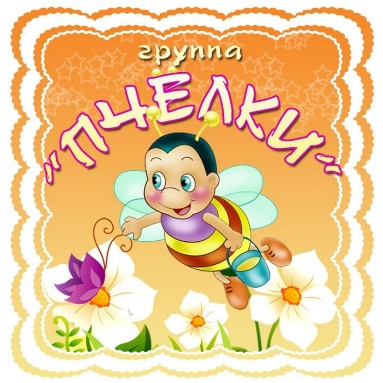                                  Мастер – класс                               Фитбол-гимнастика. Методика проведения занятий фитбол-гимнастикой с детьми дошкольного возраста. Подвижные игры c фитболомПодготовила:воспитатель Узлова Е.М.                                             Юргинский, ГО                                                      2021г